2081管理信息系统-0001 试卷总分：100     答题时间：60分钟客观题 单选题（共22题，共66分）      1. 控制管理属于（ ）。
A  中层管理
B  高层管理
C  基层管理
D  目标管理
参考答案：A；考生答案：A；试题分数：3；考生得分：3      2. 一般情况下，可将管理分为三个层次，即高层、中层和基层，其中高层管理属于（ ）。
A  战术级管理
B  战略级管理
C  控制层管理
D  作业层管理
参考答案：B；考生答案：A；试题分数：3；考生得分：0      3. 信息源中的同一信息可以为多个信息接受者使用，这种特性称为信息的（ ）。
A  扩散性
B  层次性
C  共享性
D  普遍性
参考答案：C；考生答案：C；试题分数：3；考生得分：3      4. 计算机系统组成的两大部分是（ ）。
A  显示器、打印机、键盘硬件
B  CPU、存储器、输入输出设备
C  系统软件和应用软件
D  硬件和软件
参考答案：D；考生答案：D；试题分数：3；考生得分：3      5. 以下关于管理信息系统特点的说法，错误的是（ ）。
A  管理信息系统是一个“人—机”合成系统
B  管理信息系统是一个一体化集成系统
C  管理信息系统是信息系统的一个子系统
D  管理信息系统是模型驱动的
参考答案：D；考生答案：B；试题分数：3；考生得分：0      6. 事务型管理信息系统的主要目的是（ ）。
A  具体业务过程的自动化
B  为战略计划的制定和调整提供辅助决策功能
C  服务于组织的中层管理者
D  面向需求进行趋势分析
参考答案：A；考生答案：B；试题分数：3；考生得分：0      7. 管理信息系统的学科基础是（ ）。
A  计算机科学、数学、管理科学、经济学
B  管理科学、系统科学、计算机科学
C  计算机科学、数学、经济学
D  计算机科学、管理科学
参考答案：B；考生答案：B；试题分数：3；考生得分：3      8. C/S是一种重要的网络计算模式，其含义是（ ）。
A  客户/服务器模式
B  文件/服务器模式
C  分时/共享模式
D  浏览器/服务器模式
参考答案：A；考生答案：C；试题分数：3；考生得分：0      9. 管理信息系统的功能很多，一般认为不属于管理信息系统功能的是（ ）。
A  数据处理功能
B  事务处理功能
C  辅助决策功能
D  系统开发功能
参考答案：D；考生答案：D；试题分数：3；考生得分：3      10. 管理信息系统的金字塔结构也称为（ ）。
A  概念结构
B  业务功能结构
C  管理职能结构
D  层次结构
参考答案：C；考生答案：A；试题分数：3；考生得分：0      11. 软件危机通常是指在计算机软件开发和维护中所产生的一系列严重问题，这些问题中相对次要的因素是（ ）。
A  软件功能
B  文档质量
C  开发效率
D  软件性能
参考答案：D；考生答案：A；试题分数：3；考生得分：0      12. 面向对象的程序设计的英文缩写是（ ）。
A  SA
B  OOP
C  OOD
D  OOA
参考答案：B；考生答案：B；试题分数：3；考生得分：3      13. 关于MIS的建设，下列叙述正确的是（ ）。
A  目标优化就是求最优解
B  利用CASE技术可实现全部开发工作的自动化
C  在结构化方法中，“自顶向下”是主导原则
D  MIS建设所需的资金应一次性投入
参考答案：C；考生答案：D；试题分数：3；考生得分：0      14. 对当前系统进行初步调查所在的阶段是（ ）。
A  总体规划阶段
B  系统分析阶段
C  系统设计阶段
D  系统实施阶段
参考答案：A；考生答案：C；试题分数：3；考生得分：0      15. 总体规划的目的包括（ ）。
A  保证信息共享
B  协调子系统间的工作
C  协调子系统间的工作、使开发工作有序进行
D  保证信息共享、协调子系统间的工作、使开发工作有序进行
参考答案：D；考生答案：D；试题分数：3；考生得分：3      16. 信息系统设计是系统开发的重要阶段，而进行系统设计的主要依据应是（ ）。
A  可行性研究报告
B  系统分析报告
C  系统调查报告
D  系统规划报告
参考答案：B；考生答案：A；试题分数：3；考生得分：0      17. 系统设计工作不包括（ ）。
A  编码设计
B  程序设计
C  输入、输出设计
D  数据库设计
参考答案：B；考生答案：D；试题分数：3；考生得分：0      18. 模块间的调用关系不包括（ ）。
A  直接调用
B  判断调用
C  循环调用
D  交换调用
参考答案：D；考生答案：A；试题分数：3；考生得分：0      19. 模块结构图是（ ）阶段的结果（ ）。
A  系统分析
B  系统设计
C  系统实施
D  系统测试
参考答案：B；考生答案：D；试题分数：3；考生得分：0      20. 系统实施的依据是（ ）。
A  系统总体结构
B  系统代码设计
C  系统分析与设计文档资料
D  系统运行环境
参考答案：C；考生答案：C；试题分数：3；考生得分：3      21. 系统实施与转换是落实系统研制方案的关键阶段，其任务不包括(  )。
A  程序设计
B  数据库设计
C  系统调试
D  系统切换
参考答案：B；考生答案：A；试题分数：3；考生得分：0      22. 在系统的经济评价中，下列不属于隐性效益的是（ ）。
A  提高企业的无形资产
B  提高作业效率，节省时间成本
C  提高企业管理水平和管理效率
D  节省库存成本
参考答案：D；考生答案：A；试题分数：3；考生得分：0 判断题（共12题，共24分）      1. 管理信息系统是一个人-机系统。（ ）
T  √
F  ×
参考答案：T；考生答案：T；试题分数：2；考生得分：2      2. 管理信息系统按照管理应用层次分类可分为事务型管理信息系统、管理型管理信息系统和战略型管理信息系统。（ ）
T  √
F  ×
参考答案：T；考生答案：T；试题分数：2；考生得分：2      3. 管理活动的高、中、基3个层次分别对应着结构化、半结构化和非结构化3种决策过程。（ ）
T  √
F  ×
参考答案：F；考生答案：T；试题分数：2；考生得分：0      4. 不同的管理层次需要不同的信息，战略信息主要用于高层管理。（ ）
T  √
F  ×
参考答案：T；考生答案：T；试题分数：2；考生得分：2      5. 一个具有实用价值的管理信息系统多是以计算机网络、数据库管理系统、管理制度和流程等为基础的。（ ）
T  √
F  ×
参考答案：T；考生答案：T；试题分数：2；考生得分：2      6. 从概念结构看，可以把任何组织的管理体系都视作管理信息系统。（ ）
T  √
F  ×
参考答案：T；考生答案：T；试题分数：2；考生得分：2      7. 造成软件危机的根本原因在于缺乏有力的方法学和工具方面的支持。（ ）
T  √
F  ×
参考答案：T；考生答案：T；试题分数：2；考生得分：2      8. 为了有效地进行MIS开发与管理，往往将开发过程划分为若干阶段，通常称这种方法为“螺旋模型”法。（ ）
T  √
F  ×
参考答案：F；考生答案：T；试题分数：2；考生得分：0      9. 简单地讲，系统分析中需要确定的逻辑模型就是指业务流程图。（ ）
T  √
F  ×
参考答案：F；考生答案：T；试题分数：2；考生得分：0      10. 系统分析的主要目的是明确“系统是什么”。（ ）
T  √
F  ×
参考答案：F；考生答案：F；试题分数：2；考生得分：2      11. 数据库设计的主要任务是对系统分析阶段的数据字典进行规范整理，设计出若干个基本二维表，并勾画出表与表之间的关系。（ ）
T  √
F  ×
参考答案：T；考生答案：T；试题分数：2；考生得分：2      12. 系统测试的步骤一般按“自顶而下”的原则进行。（ ）
T  √
F  ×
参考答案：F；考生答案：T；试题分数：2；考生得分：0 应用题（共1题，共10分） 1. 图9是根据以下3点描述绘制的数据流图：
（1）首先，根据计划部门转来的收货通知单和已存在的物资编码文件，建立物资台账；
（2）然后，根据技术部门的物资验收报告和物资采购单流水账，更新物资台账文件，并生成物资台账文件；
（3）最后，对物资台账分类汇总，将结果存储于物资总账文件中。

该数据流图不完整，请为图1中①～⑤匹配合适的内容描述，将正确答案对应的编号A～E填在空格处。
A.汇总物资台账
B.物资编码文件
C.更新物资台账
D.建立物资台账
E.物资台账文件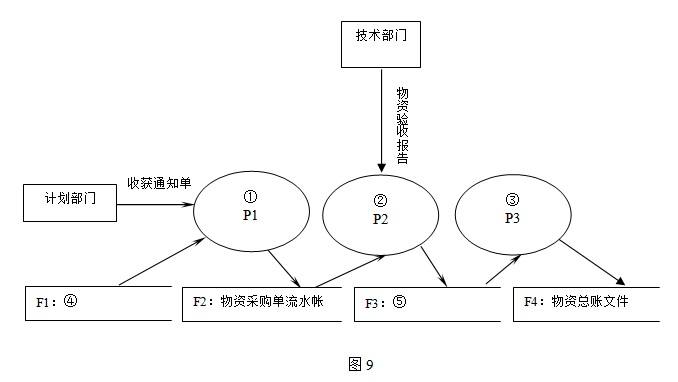 ①;②;③;④;⑤
空1： 参考答案：D;Ｄ;d;ｄ；考生答案：A；试题分数：2；自动得分：0
空2： 参考答案：C;Ｃ;c;ｃ；考生答案：B；试题分数：2；自动得分：0
空3： 参考答案：A;Ａ;a;ａ；考生答案：C；试题分数：2；自动得分：0
空4： 参考答案：B;Ｂ;b;ｂ；考生答案：D；试题分数：2；自动得分：0
空5： 参考答案：E;Ｅ;e;ｅ；考生答案：E；试题分数：2；自动得分：2 2081管理信息系统-0002 试卷总分：100     答题时间：60分钟客观题 单选题（共22题，共66分）      1. 管理是一项有序化的、经常性的过程，其最重要的职能之一就是（ ）。
A  信息的收集
B  决策
C  传输和利用信息
D  加工
参考答案：B；考生答案：B；试题分数：3；考生得分：3      2. 管理活动的高、中、基3个层次分别对应着3种类型的决策过程，即（ ） 。
A  非结构化决策、半结构化决策和结构化决策
B  非结构化决策、结构化决策和半结构化决策
C  非结构化决策、半结构化决策和一般性决策
D  非结构化决策、过程性决策和结构化决策
参考答案：A；考生答案：A；试题分数：3；考生得分：3      3. 信息系统是由硬件、软件、数据库、远程通讯和网络、人员以及过程组成的，其中起主导作用的是（ ）。
A  硬件
B  软件
C  人员
D  过程
参考答案：C；考生答案：C；试题分数：3；考生得分：3      4. 系统分解的原则包括（ ）。
A  可控性原则、功能聚合性原则
B  可控性原则、功能聚合性原则、接口标准化原则
C  可控性原则、接口标准化原则
D  功能聚合性原则、接口标准化原则
参考答案：B；考生答案：B；试题分数：3；考生得分：3      5. 总体上说，管理信息系统由四大部分组成，它们是( )。
A  信息源、信息处理器、信息用户和信息管理者
B  信息源、信息处理器、信息分派和信息管理者
C  信息源、信息加工器、信息分派和信息管理者
D  信息源、信息加工器、信息用户和信息管理者
参考答案：A；考生答案：A；试题分数：3；考生得分：3      6. 事务型管理信息系统的主要目的是（ ）。
A  具体业务过程的自动化
B  为战略计划的制定和调整提供辅助决策功能
C  服务于组织的中层管理者
D  面向需求进行趋势分析
参考答案：A；考生答案：A；试题分数：3；考生得分：3      7. 下列说法不正确的是（ ）。
A  计算机网络是信息共享的基础
B  数据库为管理信息系统提供了信息的战略储备和供给
C  现代化的管理组织协调则为管理信息系统提供了一颗奔腾的芯
D  管理信息系统在技术上依靠计算机网络和数据库，因而管理信息系统是一个技术系统
参考答案：D；考生答案：D；试题分数：3；考生得分：3      8. C/S是一种重要的网络计算模式，其含义是（ ）。
A  客户/服务器模式
B  文件/服务器模式
C  分时/共享模式
D  浏览器/服务器模式
参考答案：A；考生答案：A；试题分数：3；考生得分：3      9. 管理信息系统的功能很多，一般认为不属于管理信息系统功能的是（ ）。
A  数据处理功能
B  事务处理功能
C  辅助决策功能
D  系统开发功能
参考答案：D；考生答案：D；试题分数：3；考生得分：3      10. 管理信息系统的交叉结构是指管理信息系统的（ ）
A  管理/职能结构
B  网络结构
C  组织机构
D  功能结构
参考答案：A；考生答案：A；试题分数：3；考生得分：3      11. 软件危机通常是指在计算机软件开发和维护中所产生的一系列严重问题，这些问题中相对次要的因素是（ ）。
A  软件功能
B  文档质量
C  开发效率
D  软件性能
参考答案：D；考生答案：A；试题分数：3；考生得分：0      12. 信息系统开发各阶段的顺序是（ ）。
A  总体规划、系统设计、系统实施、系统评价、系统分析、运行维护
B  总体规划、系统分析、系统设计、系统实施、运行维护、系统评价
C  系统分析、总体规划、系统设计、系统实施、运行维护、系统评价
D  系统分析、系统设计、系统实施、运行维护、总体规划、系统评价
参考答案：B；考生答案：D；试题分数：3；考生得分：0      13. 关于MIS的建设，下列叙述正确的是（ ）。
A  目标优化就是求最优解
B  利用CASE技术可实现全部开发工作的自动化
C  在结构化方法中，“自顶向下”是主导原则
D  MIS建设所需的资金应一次性投入
参考答案：C；考生答案：C；试题分数：3；考生得分：3      14. 在管理信息系统的开发过程中，最重要的阶段是（ ）。
A  需求分析
B  系统设计
C  系统实施
D  运行维护
参考答案：A；考生答案：A；试题分数：3；考生得分：3      15. 下列对可行性研究报告描述正确的是（ ）。
A  可行性研究报告是系统开发任务是否下达的决策依据
B  可行性研究报告是系统分析阶段的工作总结
C  可行性研究报告是系统分析人员和用户交流的主要手段
D  可行性研究报告是系统设计阶段工作的依据
参考答案：A；考生答案：A；试题分数：3；考生得分：3      16. 下列工作中，不属于系统分析阶段的是（ ）。
A  绘制模块结构图
B  系统详细调查
C  绘制数据流图
D  现行系统分析
参考答案：A；考生答案：A；试题分数：3；考生得分：3      17. 系统设计的目的是（ ）。
A  设计系统的逻辑模型
B  将系统的逻辑模型转换为物理模型
C  系统中的程序设计
D  程序流程图设计
参考答案：B；考生答案：B；试题分数：3；考生得分：3      18. 系统设计说明书描述了新系统的（ ）。
A  数据模型
B  概念模型
C  逻辑模型
D  物理模型
参考答案：D；考生答案：D；试题分数：3；考生得分：3      19. 一个合理的模块划分应该是内部联系( )。
A  弱
B  强
C  独立
D  简单
参考答案：B；考生答案：B；试题分数：3；考生得分：3      20. 程序员进行程序设计的主要文档和依据是（ ）。
A  系统流程图
B  模块说明书
C  数据流图
D  系统分析说明书
参考答案：B；考生答案：B；试题分数：3；考生得分：3      21. 下列系统测试方法中属于“穷举路径”测试的是（  ）
A  一般测试法
B  黑盒测试法
C  简单测试法
D  白盒测试法
参考答案：D；考生答案：D；试题分数：3；考生得分：3      22. 改正在系统开发阶段已发生而系统测试阶段尚未发现错误的维护称为（ ）。
A  改正性维护
B  适应性维护
C  完善性维护
D  预防性维护
参考答案：A；考生答案：A；试题分数：3；考生得分：3 判断题（共12题，共24分）      1. 管理信息系统的主要任务是从大量的数据中提炼有用的信息，以辅助各级管理者的决策。（ ）
T  √
F  ×
参考答案：T；考生答案：T；试题分数：2；考生得分：2      2. 管理信息系统按照管理应用层次分类可分为事务型管理信息系统、管理型管理信息系统和战略型管理信息系统。（ ）
T  √
F  ×
参考答案：T；考生答案：T；试题分数：2；考生得分：2      3. 管理工作的主要目的是通过协调其他人的活动来收到群体的“协同效应”。（ ）
T  √
F  ×
参考答案：T；考生答案：T；试题分数：2；考生得分：2      4. 因为扩散性是信息的本质属性，所以在实际工作中要重视信息资源的安全保密管理。（ ）
T  √
F  ×
参考答案：T；考生答案：T；试题分数：2；考生得分：2      5. 从概念上看，管理信息系统由信息源、信息处理器、信息用户和信息管理者四大部件组成。（ ）
T  √
F  ×
参考答案：T；考生答案：T；试题分数：2；考生得分：2      6. 从概念结构看，可以把任何组织的管理体系都视作管理信息系统。（ ）
T  √
F  ×
参考答案：T；考生答案：T；试题分数：2；考生得分：2      7. 造成软件危机的根本原因在于缺乏有力的方法学和工具方面的支持。（ ）
T  √
F  ×
参考答案：T；考生答案：T；试题分数：2；考生得分：2      8. MIS是一个软件系统，属于无形资产，其效益不易用货币形式直接反映。（ ）
T  √
F  ×
参考答案：T；考生答案：T；试题分数：2；考生得分：2      9. 现行系统的逻辑模型应通过数据流程分析构建。（ ）
T  √
F  ×
参考答案：T；考生答案：T；试题分数：2；考生得分：2      10. 信息系统的经济可行性可用数学模型准确度量。（ ）
T  √
F  ×
参考答案：F；考生答案：F；试题分数：2；考生得分：2      11. 编码是用数字或字符来代表事物或属性的符号，编码设计就是给有需要的实体及属性进行相应的编码（ ）
T  √
F  ×
参考答案：T；考生答案：T；试题分数：2；考生得分：2      12. 白盒测试法是一种穷举输入的测试方法。（ ）
T  √
F  ×
参考答案：F；考生答案：F；试题分数：2；考生得分：2 应用题（共1题，共10分） 1. 图2是根据以下3点描述绘制的数据流图：
（1）首先，根据计划部门转来的收货通知单和已存在的物资编码文件，建立物资台账；
（2）然后，根据技术部门的物资验收报告和物资采购单流水账，更新物资台账文件；
（3）最后，汇总物资台账，将结果存储于物资总账文件中。

该数据流图不完整，请为图1中①～⑤匹配合适的内容描述，将正确答案对应的编号A～E填在空格处。
A.汇总物资台账
B.物资编码文件
C.更新物资台账
D.建立物资台账
E.物资台账文件
①;②;③;④;⑤
空1： 参考答案：D;Ｄ;d;ｄ；考生答案：D；试题分数：2；自动得分：2
空2： 参考答案：C;Ｃ;c;ｃ；考生答案：C；试题分数：2；自动得分：2
空3： 参考答案：A;Ａ;a;ａ；考生答案：A；试题分数：2；自动得分：2
空4： 参考答案：B;Ｂ;b;ｂ；考生答案：B；试题分数：2；自动得分：2
空5： 参考答案：E;Ｅ;e;ｅ；考生答案：E；试题分数：2；自动得分：2 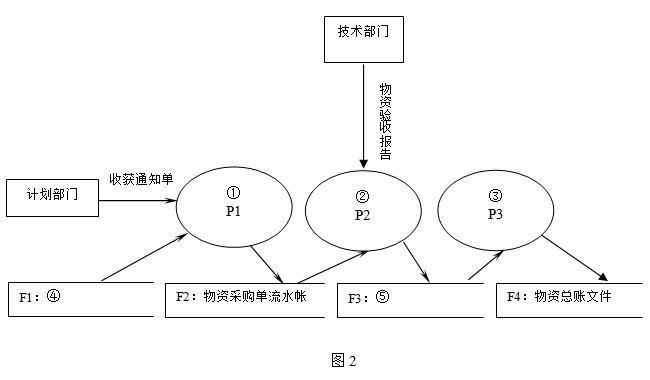 2081管理信息系统-0003 试卷总分：100     答题时间：60分钟客观题 单选题（共22题，共66分）      1. 执行层或称作业层的管理属于（ ）
A  中层管理
B  高层管理
C  基层管理
D  目标管理
参考答案：C；考生答案：C；试题分数：3；考生得分：3      2. 一般说来，战略管理层的决策活动属于（ ）。
A  结构化决策
B  非结构化决策
C  半结构化决策
D  过程管理
参考答案：B；考生答案：B；试题分数：3；考生得分：3      3. 信息系统的英文缩写是：（ ）。
A  IM
B  IS
C  IN
D  FS
参考答案：B；考生答案：B；试题分数：3；考生得分：3      4. 系统的存在需要3个基本条件，即：（ ）。
A  输入、反馈、处理
B  时间、地点、事件
C  计划、控制、执行
D  要素、功能、结构
参考答案：D；考生答案：D；试题分数：3；考生得分：3      5. 管理信息系统是一个（ ）。
A  人机系统
B  物理系统
C  机器系统
D  人工系统
参考答案：A；考生答案：A；试题分数：3；考生得分：3      6. 事务型管理信息系统的主要目的是（ ）。
A  具体业务过程的自动化
B  为战略计划的制定和调整提供辅助决策功能
C  服务于组织的中层管理者
D  面向需求进行趋势分析
参考答案：A；考生答案：A；试题分数：3；考生得分：3      7. 管理信息系统的三大核心技术是（ ）。
A  计算机网络、数据库、现代化的管理
B  计算机网络、数据库、开发语言
C  计算机网络、数据库、C语言
D  计算机科学、管理科学、经济学
参考答案：B；考生答案：B；试题分数：3；考生得分：3      8. C/S是一种重要的网络计算模式，其含义是（ ）。
A  客户/服务器模式
B  文件/服务器模式
C  分时/共享模式
D  浏览器/服务器模式
参考答案：A；考生答案：A；试题分数：3；考生得分：3      9. 管理信息系统的功能很多，一般认为不属于管理信息系统功能的是（ ）。
A  数据处理功能
B  事务处理功能
C  辅助决策功能
D  系统开发功能
参考答案：D；考生答案：D；试题分数：3；考生得分：3      10. 管理信息系统的交叉结构是指管理信息系统的（ ）。
A  组织机构
B  网络结构
C  管理/职能结构
D  功能结构
参考答案：C；考生答案：C；试题分数：3；考生得分：3      11. 软件危机通常是指在计算机软件开发和维护中所产生的一系列严重问题，这些问题中相对次要的因素是（ ）。
A  软件功能
B  文档质量
C  开发效率
D  软件性能
参考答案：D；考生答案：D；试题分数：3；考生得分：3      12. 信息系统开发方法的指导思想、开发策略常常相同或相似于（ ）。
A  网络建设
B  软件工程
C  数据库设计
D  硬件工程
参考答案：B；考生答案：B；试题分数：3；考生得分：3      13. 关于管理信息系统开发的的组织管理工作，以下叙述不正确的是（ ）。
A  管理信息系统是一个人机系统
B  系统开发的进度与投入的人力成正比
C  管理信息系统的开发是知识密集、技术密集和劳动密集型的
D  人的因素影响很大
参考答案：B；考生答案：B；试题分数：3；考生得分：3      14. 在管理信息系统的开发过程中，最重要的阶段是（ ）。
A  需求分析
B  系统设计
C  系统实施
D  运行维护
参考答案：A；考生答案：A；试题分数：3；考生得分：3      15. 系统总体规划的最终目的是（ ）。
A  勾画出企业信息系统建设的蓝图
B  进行网络设计和建设
C  进行新系统逻辑模型的设计
D  进行代码设计
参考答案：A；考生答案：A；试题分数：3；考生得分：3      16. 系统分析阶段的目标是完成（ ）。
A  程序设计
B  物理设计
C  代码设计
D  系统逻辑设计
参考答案：D；考生答案：D；试题分数：3；考生得分：3      17. 系统设计阶段的主要任务是根据系统的逻辑模型建立物理模型，以便说明（ ）。
A  系统开发的可行性
B  系统是什么
C  系统怎么干
D  系统如何实施
参考答案：C；考生答案：C；试题分数：3；考生得分：3      18. 系统设计说明书描述了新系统的（ ）。
A  数据模型
B  概念模型
C  逻辑模型
D  物理模型
参考答案：D；考生答案：D；试题分数：3；考生得分：3      19. 下列耦合方式中耦合度最低、性能最好的是（ ）。
A  过程耦合
B  数据耦合
C  控制耦合
D  功能耦合
参考答案：B；考生答案：B；试题分数：3；考生得分：3      20. 程序设计语言的发展通常可分为三个阶段，按顺序分别是( )。
A  机器语言、汇编语言、高级语言；
B  汇编语言、机器语言、高级语言；
C  机器语言、高级语言、汇编语言；
D  机器语言、汇编语言、VB语言；
参考答案：A；考生答案：A；试题分数：3；考生得分：3      21. 系统测试的正确步骤是（  ）。
A  系统总体测试、子系统测试、模块测试
B  模块测试、子系统测试、系统总体测试
C  先白盒测试再黑盒测试
D  先黑盒测试再白盒测试
参考答案：B；考生答案：B；试题分数：3；考生得分：3      22. 在系统评价报告中，不属于评价内容的是（ ）。
A  技术性能指标评价
B  经济指标评价
C  可移植性评价
D  综合性评价
参考答案：C；考生答案：C；试题分数：3；考生得分：3 判断题（共12题，共24分）      1. 管理信息系统是一个以信息技术为工具，具有数据处理、预测、控制和辅助决策功能的信息系统。（ ）
T  √
F  ×
参考答案：T；考生答案：T；试题分数：2；考生得分：2      2. 管理型管理信息系统主要服务于组织的中层管理者。（ ）
T  √
F  ×
参考答案：T；考生答案：T；试题分数：2；考生得分：2      3. 结构化决策所面对的管理活动通常比较复杂，很难用数学模型规范描述。（ ）
T  √
F  ×
参考答案：F；考生答案：F；试题分数：2；考生得分：2      4. 信息是对宏观事物的记载，通常没有太多的实际含义。（ ）
T  √
F  ×
参考答案：F；考生答案：F；试题分数：2；考生得分：2      5. 从概念上看，管理信息系统由信息源、信息处理器、信息用户和信息管理者四大部件组成。（ ）
T  √
F  ×
参考答案：T；考生答案：T；试题分数：2；考生得分：2      6. 管理信息系统的硬件结构一般以硬件设备的物理位置安排和拓扑方式展现。（ ）
T  √
F  ×
参考答案：T；考生答案：T；试题分数：2；考生得分：2      7. 服务器是计算机的一种，是指网络上一种为客户端计算机提供各种服务的高性能计算机。（ ）
T  √
F  ×
参考答案：T；考生答案：T；试题分数：2；考生得分：2      8. 结构化分析的核心思想是“自底向上，逐层分解”。（ ）
T  √
F  ×
参考答案：F；考生答案：F；试题分数：2；考生得分：2      9. 逻辑模型是指仅在逻辑上确定的新系统模型，而不涉及具体的物理实现。（ ）
T  √
F  ×
参考答案：T；考生答案：T；试题分数：2；考生得分：2      10. 在系统开发时不一定必须要经过总体规划阶段，但如果要进行总体规划就必须把它置于战略高度。（ ）
T  √
F  ×
参考答案：F；考生答案：F；试题分数：2；考生得分：2      11. 系统设计的任务就是依据模块结构图等文档资料，确定新系统的设计方案。（ ）
T  √
F  ×
参考答案：F；考生答案：F；试题分数：2；考生得分：2      12. 模块测试的目的是保证每个模块本身能正常运行。（ ）
T  √
F  ×
参考答案：F；考生答案：F；试题分数：2；考生得分：2 应用题（共1题，共10分） 1. 图3是根据以下描述绘制的数据流图：
某商场的供销存管理过程如下：
该商场对每一批购入的商品根据“入库单”登记在“购入流水账”中，对每一批销售的商品根据“出库单”登记在“销售流水账” 中。商品每天入库或出库后，要根据“购入流水账”和“销售流水账”修改库存台账。商场每月将根据“库存台账”制作各种报表。

该数据流图不完整，请为图1中①～⑤匹配合适的内容描述，将正确答案对应的编号A～E填在空格处。
A.库存台账
B.制作报表
C.登记销售流水账
D.修改库存台账
E.登记购入流水账
①;②;③;④;⑤
空1： 参考答案：E;Ｅ;e;ｅ；考生答案：E；试题分数：2；自动得分：2
空2： 参考答案：C;Ｃ;c;ｃ；考生答案：C；试题分数：2；自动得分：2
空3： 参考答案：D;Ｄ;d;ｄ；考生答案：D；试题分数：2；自动得分：2
空4： 参考答案：B;Ｂ;b;ｂ；考生答案：B；试题分数：2；自动得分：2
空5： 参考答案：A;Ａ;a;ａ；考生答案：A；试题分数：2；自动得分：2 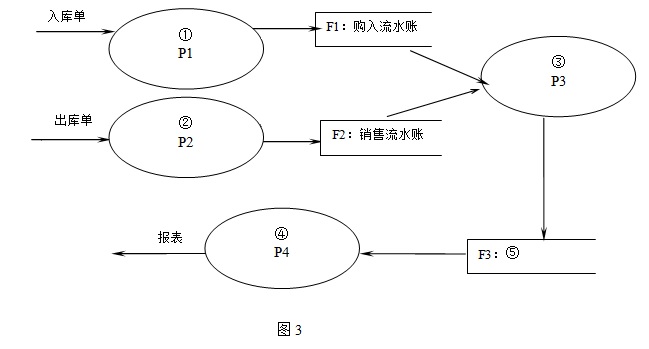 2081管理信息系统-0004 试卷总分：100     答题时间：60分钟客观题 单选题（共22题，共66分）      1. 一般情况下，可将管理分为三个层次，即高层、中层和基层，其中高层管理属于（ ）。
A  战术级管理
B  战略级管理
C  控制层管理
D  作业层管理
参考答案：B；考生答案：C；试题分数：3；考生得分：0      2. 管理活动的高、中、基3个层次分别对应着3种类型的决策过程，即（ ） 。
A  非结构化决策、半结构化决策和结构化决策
B  非结构化决策、结构化决策和半结构化决策
C  非结构化决策、半结构化决策和一般性决策
D  非结构化决策、过程性决策和结构化决策
参考答案：A；考生答案：C；试题分数：3；考生得分：0      3. 信息与管理一样，也具有层次性，从信息来源看，高层信息主要来自（ ）。
A  外部
B  外部和内部
C  企业或组织内部
D  报表
参考答案：A；考生答案：A；试题分数：3；考生得分：3      4. 系统由输入、输出、处理、反馈、控制5要素组成，其中反馈是指（ ）。
A  给出处理所需的内容和条件
B  处理后所得到的结果
C  将输出的一部分信息返回到输入， 以供对系统进行控制用
D  根据条件对输入的内容进行加工和转换
参考答案：C；考生答案：D；试题分数：3；考生得分：0      5. 下列说法不正确的是（ ）。
A  管理信息系统是一种辅助决策的工具
B  管理信息系统可以代替人进行决策
C  管理科学是管理信息系统的重要学科基础之一
D  管理信息系统是一个“人—机”系统
参考答案：B；考生答案：B；试题分数：3；考生得分：3      6. 事务型管理信息系统的主要目的是（ ）。
A  具体业务过程的自动化
B  为战略计划的制定和调整提供辅助决策功能
C  服务于组织的中层管理者
D  面向需求进行趋势分析
参考答案：A；考生答案：D；试题分数：3；考生得分：0      7. 下列说法不正确的是（ ）。
A  计算机网络是信息共享的基础
B  数据库为管理信息系统提供了信息的战略储备和供给
C  现代化的管理组织协调则为管理信息系统提供了一颗奔腾的芯
D  管理信息系统在技术上依靠计算机网络和数据库，因而管理信息系统是一个技术系统
参考答案：D；考生答案：C；试题分数：3；考生得分：0      8. B/S是一种重要的网络计算机模式，其含义是（ ）。
A  客户/服务器模式
B  文件/服务器模式
C  分时/共享模式
D  浏览器/服务器模式
参考答案：D；考生答案：C；试题分数：3；考生得分：0      9. 管理信息系统的功能很多，一般认为不属于管理信息系统功能的是（ ）。
A  数据处理功能
B  事务处理功能
C  辅助决策功能
D  系统开发功能
参考答案：D；考生答案：D；试题分数：3；考生得分：3      10. 下列不属于管理信息系统的职能结构的子系统是（ ）。
A  生产管理子系统
B  销售管理子系统
C  财务管理子系统
D  市场环境子系统
参考答案：D；考生答案：B；试题分数：3；考生得分：0      11. 软件危机通常是指在计算机软件开发和维护中所产生的一系列严重问题，这些问题中相对次要的因素是（ ）。
A  软件功能
B  文档质量
C  开发效率
D  软件性能
参考答案：D；考生答案：B；试题分数：3；考生得分：0      12. 一种从用户的基本需求入手，快速地实现新系统的一个原型，用户、开发者及其它有关人员在适用原型的过程中，反复修改原型系统，确定各种需求细节，最终达到建立系统的目的的方法为（ ）。
A  生命周期法
B  原型化法
C  面向对象法
D  结构化方法
参考答案：B；考生答案：C；试题分数：3；考生得分：0      13. 关于MIS的建设，下列叙述正确的是（ ）。
A  目标优化就是求最优解
B  利用CASE技术可实现全部开发工作的自动化
C  在结构化方法中，“自顶向下”是主导原则
D  MIS建设所需的资金应一次性投入
参考答案：C；考生答案：B；试题分数：3；考生得分：0      14. 对当前系统进行初步调查所在的阶段是（ ）。
A  总体规划阶段
B  系统分析阶段
C  系统设计阶段
D  系统实施阶段
参考答案：A；考生答案：D；试题分数：3；考生得分：0      15. 总体规划是系统生命周期中的第一个阶段，其主要任务是明确（ ）。
A  系统是什么
B  系统的数据流程
C  系统的业务流程的细节
D  系统的开发工具等
参考答案：A；考生答案：D；试题分数：3；考生得分：0      16. 系统分析阶段的目标是完成（ ）。
A  程序设计
B  物理设计
C  代码设计
D  系统逻辑设计
参考答案：D；考生答案：B；试题分数：3；考生得分：0      17. 系统设计阶段的主要成果是（ ）。
A  可行性分析报告
B  系统分析报告
C  系统设计报告
D  系统功能结构图
参考答案：C；考生答案：B；试题分数：3；考生得分：0      18. 模块间的信息联系方式称为模块的（ ）。
A  联接
B  调用
C  耦合
D  凝聚
参考答案：C；考生答案：A；试题分数：3；考生得分：0      19. 内聚是从功能角度来度量模块内的联系，下列的模块内聚方式中聚合度最高，性能最好的是（ ）。
A  巧合内聚
B  逻辑内聚
C  过程内聚
D  功能内聚
参考答案：D；考生答案：C；试题分数：3；考生得分：0      20. 程序员进行程序设计的主要文档和依据是（ ）。
A  系统流程图
B  模块说明书
C  数据流图
D  系统分析说明书
参考答案：B；考生答案：B；试题分数：3；考生得分：3      21. 下面所列对系统测试表述不正确的是（ ）。
A  系统测试是保证系统质量与可靠性的最后关口
B  系统测试的对象是整个系统
C  系统测试的目的是发现软件的错误
D  系统测试是要说明程序无错
参考答案：D；考生答案：D；试题分数：3；考生得分：3      22. 在系统的经济评价中，下列不属于隐性效益的是（ ）。
A  提高企业的无形资产
B  提高作业效率，节省时间成本
C  提高企业管理水平和管理效率
D  节省库存成本
参考答案：D；考生答案：C；试题分数：3；考生得分：0 判断题（共12题，共24分）      1. 管理信息系统的最终用户是各级各类管理人员。（ ）
T  √
F  ×
参考答案：T；考生答案：F；试题分数：2；考生得分：0      2. 战略型管理信息系统主要服务于组织的高层管理者。（ ）
T  √
F  ×
参考答案：T；考生答案：F；试题分数：2；考生得分：0      3. 当一个企业的人数太多时，划分管理层次就成为必然。（ ）
T  √
F  ×
参考答案：T；考生答案：F；试题分数：2；考生得分：0      4. 所谓信息加工就是对收集到的信息进行去伪存真、由表及里的加工过程。（ ）
T  √
F  ×
参考答案：T；考生答案：F；试题分数：2；考生得分：0      5. 一个具有实用价值的管理信息系统多是以计算机网络、数据库管理系统、管理制度和流程等为基础的。（ ）
T  √
F  ×
参考答案：T；考生答案：F；试题分数：2；考生得分：0      6. 管理信息系统的硬件结构一般以硬件设备的物理位置安排和拓扑方式展现。（ ）
T  √
F  ×
参考答案：T；考生答案：F；试题分数：2；考生得分：0      7. 造成软件危机的根本原因在于缺乏有力的方法学和工具方面的支持。（ ）
T  √
F  ×
参考答案：T；考生答案：F；试题分数：2；考生得分：0      8. 面向对象方法学的理论基石是消息传递。（ ）
T  √
F  ×
参考答案：F；考生答案：F；试题分数：2；考生得分：2      9. 系统开发的目是把当前系统的物理模型转化为目标系统的物理模型。（ ）
T  √
F  ×
参考答案：T；考生答案：F；试题分数：2；考生得分：0      10. 总体规划的主要任务是明确“系统干什么”。（ ）
T  √
F  ×
参考答案：F；考生答案：F；试题分数：2；考生得分：2      11. 在进行系统的输入输出设计时，必须先进行输入设计，然后才进行输出设计。（ ）
T  √
F  ×
参考答案：F；考生答案：F；试题分数：2；考生得分：2      12. 黑盒测试法是一种穷举路径的测试方法。（ ）
T  √
F  ×
参考答案：F；考生答案：F；试题分数：2；考生得分：2 应用题（共1题，共10分） 1. 图4是根据以下描述绘制的数据流图：
某教学管理系统的数据流图描述如下：(1)根据成绩单将学生成绩单录入，形成学生成绩文件，成绩单交给学生；(2)依据学生成绩文件，对学生成绩进行综合分析，形成分析报告文件；(3)将分析报告打印出来，交给主管校长。

该数据流图不完整，请为图1中①～⑤匹配合适的内容描述，将正确答案对应的编号A～E填在空格处。
A.学生成绩文件
B.录入成绩
C.进行综合分析
D.学生
E.打印报告
①;②;③;④;⑤
空1： 参考答案：B;Ｂ;b;ｂ；考生答案：e；试题分数：2；自动得分：0
空2： 参考答案：C;Ｃ;c;ｃ；考生答案：d；试题分数：2；自动得分：0
空3： 参考答案：E;Ｅ;e;ｅ；考生答案：b；试题分数：2；自动得分：0
空4： 参考答案：A;Ａ;a;ａ；考生答案：a；试题分数：2；自动得分：2
空5： 参考答案：D;Ｄ;d;ｄ；考生答案：c；试题分数：2；自动得分：0 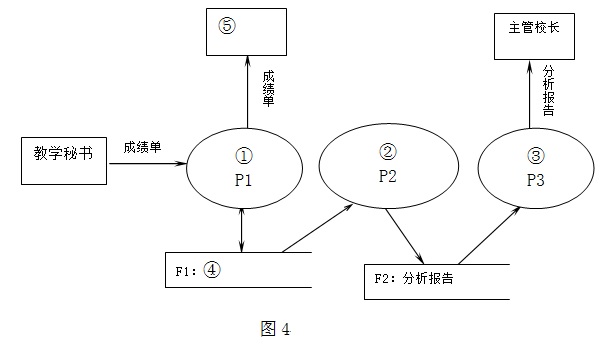 2081管理信息系统-0005 试卷总分：100     答题时间：60分钟客观题 单选题（共22题，共66分）      1. 战略级管理属于（ ）
A  中层管理
B  高层管理
C  基层管理
D  目标管理
参考答案：B；考生答案：B；试题分数：3；考生得分：3      2. 一般情况下，可将管理分为三个层次，即高层、中层和基层，其中高层管理属于（ ）。
A  战术级管理
B  战略级管理
C  控制层管理
D  作业层管理
参考答案：B；考生答案：A；试题分数：3；考生得分：0      3. 信息系统是由硬件、软件、数据库、远程通讯和网络、人员以及过程组成的，其中起主导作用的是（ ）。
A  硬件
B  软件
C  人员
D  过程
参考答案：C；考生答案：C；试题分数：3；考生得分：3      4. 系统的存在需要3个基本条件，即：（ ）。
A  输入、反馈、处理
B  时间、地点、事件
C  计划、控制、执行
D  要素、功能、结构
参考答案：D；考生答案：D；试题分数：3；考生得分：3      5. 管理信息系统的功能很多，下列中一般认为不属于管理信息系统功能的是（ ）。
A  数据处理功能
B  事务处理功能
C  辅助决策功能
D  办公自动化功能
参考答案：D；考生答案：D；试题分数：3；考生得分：3      6. 事务型管理信息系统的主要目的是（ ）。
A  具体业务过程的自动化
B  为战略计划的制定和调整提供辅助决策功能
C  服务于组织的中层管理者
D  面向需求进行趋势分析
参考答案：A；考生答案：A；试题分数：3；考生得分：3      7. 管理信息系统的学科基础是（ ）。
A  计算机科学、数学、管理科学、经济学
B  管理科学、系统科学、计算机科学
C  计算机科学、数学、经济学
D  计算机科学、管理科学
参考答案：B；考生答案：B；试题分数：3；考生得分：3      8. B/S是一种重要的网络计算机模式，其含义是（ ）。
A  客户/服务器模式
B  文件/服务器模式
C  分时/共享模式
D  浏览器/服务器模式
参考答案：D；考生答案：D；试题分数：3；考生得分：3      9. 从使用者角度看，任何一个管理信息系统均有明确的目标，并由若干具体功能组成，为了完成这个目标，各功能相互联系，构成了一个有机结合的整体，表现出系统的特征，这就是管理信息系统的（ ）。
A  概念结构
B  功能结构
C  管理职能结构
D  网络计算结构
参考答案：B；考生答案：B；试题分数：3；考生得分：3      10. 管理信息系统的纵向结构是按（ ）划分的。
A  管理层次
B  组织职能
C  管理层次和组织职能
D  网络计算模式
参考答案：A；考生答案：A；试题分数：3；考生得分：3      11. 软件危机通常是指在计算机软件开发和维护中所产生的一系列严重问题，这些问题中相对次要的因素是（ ）。
A  软件功能
B  文档质量
C  开发效率
D  软件性能
参考答案：D；考生答案：D；试题分数：3；考生得分：3      12. 下面最准确概括结构化方法核心思想的是（ ）。
A  由分解到抽象
B  自顶向下，由细到粗，逐步抽象
C  自下而上，由抽象到具体
D  自顶向下，由粗到细，逐步求精
参考答案：D；考生答案：D；试题分数：3；考生得分：3      13. 关于MIS的建设，下列叙述正确的是（ ）。
A  目标优化就是求最优解
B  利用CASE技术可实现全部开发工作的自动化
C  在结构化方法中，“自顶向下”是主导原则
D  MIS建设所需的资金应一次性投入
参考答案：C；考生答案：C；试题分数：3；考生得分：3      14. 对某公司进行调查分析，确定是否值得开发一个新系统的工作是进行（ ）。
A  系统设计
B  系统分析
C  系统初步调查
D  系统详细调查
参考答案：C；考生答案：C；试题分数：3；考生得分：3      15. 系统总体规划的最终目的是（ ）。
A  勾画出企业信息系统建设的蓝图
B  进行网络设计和建设
C  进行新系统逻辑模型的设计
D  进行代码设计
参考答案：A；考生答案：A；试题分数：3；考生得分：3      16. 信息系统设计是系统开发的重要阶段，而进行系统设计的主要依据应是（ ）。
A  可行性研究报告
B  系统分析报告
C  系统调查报告
D  系统规划报告
参考答案：B；考生答案：B；试题分数：3；考生得分：3      17. 在系统设计时应按（ ）。
A  按职能划分子系统
B  按领导要求划分子系统
C  按用户要求划分子系统
D  按管理机构划分子系统
参考答案：A；考生答案：A；试题分数：3；考生得分：3      18. 模块结构图是（ ）阶段的结果（ ）。
A  系统分析
B  系统设计
C  系统实施
D  系统测试
参考答案：B；考生答案：B；试题分数：3；考生得分：3      19. 内聚是从功能角度来度量模块内的联系，下列的模块内聚方式中聚合度最高，性能最好的是（ ）。
A  巧合内聚
B  逻辑内聚
C  过程内聚
D  功能内聚
参考答案：D；考生答案：D；试题分数：3；考生得分：3      20. 程序设计语言的发展通常可分为三个阶段，按顺序分别是( )。
A  机器语言、汇编语言、高级语言；
B  汇编语言、机器语言、高级语言；
C  机器语言、高级语言、汇编语言；
D  机器语言、汇编语言、VB语言；
参考答案：A；考生答案：A；试题分数：3；考生得分：3      21. 下面所列对系统测试表述不正确的是（ ）。
A  系统测试是保证系统质量与可靠性的最后关口
B  系统测试的对象是整个系统
C  系统测试的目的是发现软件的错误
D  系统测试是要说明程序无错
参考答案：D；考生答案：D；试题分数：3；考生得分：3      22. 使系统适应外界环境变化和管理需求变化而进行修改的维护称为（ ）。
A  适应性维护
B  改正性维护
C  完善性维护
D  预防性维护
参考答案：A；考生答案：A；试题分数：3；考生得分：3 判断题（共12题，共24分）      1. 管理信息系统是一种决策工具，它可以代替人进行决策。（ ）
T  √
F  ×
参考答案：F；考生答案：F；试题分数：2；考生得分：2      2. 管理信息系统按照数据处理方式分类可分为操作性管理信息系统和事务型管理信息系统（ ）
T  √
F  ×
参考答案：F；考生答案：F；试题分数：2；考生得分：2      3. 企业管理部门的划分是管理工作纵向分工的结果。（ ）
T  √
F  ×
参考答案：F；考生答案：F；试题分数：2；考生得分：2      4. 信息与其他物资资源一样，会随着使用频率的加大而发生损耗。（ ）
T  √
F  ×
参考答案：F；考生答案：T；试题分数：2；考生得分：0      5. 一个具有实用价值的管理信息系统多是以计算机网络、数据库管理系统、管理制度和流程等为基础的。（ ）
T  √
F  ×
参考答案：T；考生答案：T；试题分数：2；考生得分：2      6. 管理信息系统的软件结构主要是应用开发工具。（ ）
T  √
F  ×
参考答案：F；考生答案：F；试题分数：2；考生得分：2      7. 服务器是计算机的一种，是指网络上一种为客户端计算机提供各种服务的高性能计算机。（ ）
T  √
F  ×
参考答案：T；考生答案：T；试题分数：2；考生得分：2      8. 原型化方法一般可以分为探索型、实验型和演化型三种类型。（ ）
T  √
F  ×
参考答案：T；考生答案：T；试题分数：2；考生得分：2      9. 编码设计是系统分析阶段的主要任务之一（ ）。
T  √
F  ×
参考答案：F；考生答案：F；试题分数：2；考生得分：2      10. 总体规划阶段必须要对当前系统进行尽可能详细的调查。（ ）
T  √
F  ×
参考答案：F；考生答案：F；试题分数：2；考生得分：2      11. 管理信息系统的开发，单纯是一种用某种计算机语言编制程序的工作。（ ）
T  √
F  ×
参考答案：F；考生答案：F；试题分数：2；考生得分：2      12. 系统测试就是对程序设计工作的检验，是为了证明程序不存在错误。（ ）
T  √
F  ×
参考答案：F；考生答案：F；试题分数：2；考生得分：2 应用题（共1题，共10分） 1. 图6是根据以下3点描述绘制的数据流图：
（1）首先根据物资需用计划，以及已存在的库存文件，编制采购计划，并形成物资采购计划文件；
（2）然后根据物资采购计划和已存在的客户资料文件，建立合同台账；
（3）最后根据合同文件打印合同分类表。

该数据流图不完整，请为图1中①～⑤匹配合适的内容描述，将正确答案对应的编号A～E填在空格处。
A.物资采购计划文件
B.客户资料文件
C.编制采购计划
D.建立合同台账
E.打印合同文类表
①;②;③;④;⑤
空1： 参考答案：C;Ｃ;c;ｃ；考生答案：C；试题分数：2；自动得分：2
空2： 参考答案：D;Ｄ;d;ｄ；考生答案：D；试题分数：2；自动得分：2
空3： 参考答案：E;Ｅ;e;ｅ；考生答案：E；试题分数：2；自动得分：2
空4： 参考答案：A;Ａ;a;ａ；考生答案：A；试题分数：2；自动得分：2
空5： 参考答案：B;Ｂ;b;ｂ；考生答案：B；试题分数：2；自动得分：2 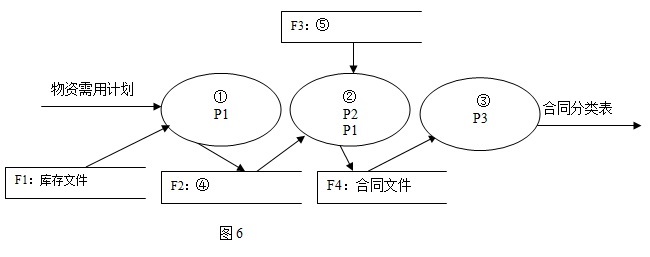 2081管理信息系统-0006 试卷总分：100     答题时间：60分钟客观题 单选题（共22题，共66分）      1. 管理信息的特点是（ ）。
A  信息量小
B  信息来源面窄
C  信息资源的消耗性
D  信息处理方法的多样性
参考答案：D；考生答案：D；试题分数：3；考生得分：3      2. 战略级管理属于（ ）
A  中层管理
B  高层管理
C  基层管理
D  目标管理
参考答案：B；考生答案：D；试题分数：3；考生得分：0      3. 信息系统的英文缩写是：（ ）。
A  IM
B  IS
C  IN
D  FS
参考答案：B；考生答案：D；试题分数：3；考生得分：0      4. 系统由输入、输出、处理、反馈、控制5要素组成，其中反馈是指（ ）。
A  给出处理所需的内容和条件
B  处理后所得到的结果
C  将输出的一部分信息返回到输入， 以供对系统进行控制用
D  根据条件对输入的内容进行加工和转换
参考答案：C；考生答案：C；试题分数：3；考生得分：3      5. 总体上说，管理信息系统由四大部分组成，它们是( )。
A  信息源、信息处理器、信息用户和信息管理者
B  信息源、信息处理器、信息分派和信息管理者
C  信息源、信息加工器、信息分派和信息管理者
D  信息源、信息加工器、信息用户和信息管理者
参考答案：A；考生答案：B；试题分数：3；考生得分：0      6. 事务型管理信息系统的主要目的是（ ）。
A  具体业务过程的自动化
B  为战略计划的制定和调整提供辅助决策功能
C  服务于组织的中层管理者
D  面向需求进行趋势分析
参考答案：A；考生答案：B；试题分数：3；考生得分：0      7. 管理信息系统的三大核心技术是（ ）。
A  计算机网络、数据库、现代化的管理
B  计算机网络、数据库、开发语言
C  计算机网络、数据库、C语言
D  计算机科学、管理科学、经济学
参考答案：B；考生答案：A；试题分数：3；考生得分：0      8. C/S是一种重要的网络计算模式，其含义是（ ）。
A  客户/服务器模式
B  文件/服务器模式
C  分时/共享模式
D  浏览器/服务器模式
参考答案：A；考生答案：C；试题分数：3；考生得分：0      9. 管理信息系统的功能很多，一般认为不属于管理信息系统功能的是（ ）。
A  数据处理功能
B  事务处理功能
C  辅助决策功能
D  系统开发功能
参考答案：D；考生答案：D；试题分数：3；考生得分：3      10. 管理信息系统的层次结构中，最高层是（ ）。
A  事务处理系统
B  战略计划子系统
C  管理控制子系统
D  执行控制子系统
参考答案：B；考生答案：B；试题分数：3；考生得分：3      11. 软件危机通常是指在计算机软件开发和维护中所产生的一系列严重问题，这些问题中相对次要的因素是（ ）。
A  软件功能
B  文档质量
C  开发效率
D  软件性能
参考答案：D；考生答案：C；试题分数：3；考生得分：0      12. 系统开发阶段的工作不包括（ ）。
A  系统分析
B  系统设计
C  系统更新
D  系统实施
参考答案：C；考生答案：C；试题分数：3；考生得分：3      13. 关于管理信息系统开发的的组织管理工作，以下叙述不正确的是（ ）。
A  管理信息系统是一个人机系统
B  系统开发的进度与投入的人力成正比
C  管理信息系统的开发是知识密集、技术密集和劳动密集型的
D  人的因素影响很大
参考答案：B；考生答案：D；试题分数：3；考生得分：0      14. 在系统开发过程中，系统详细调查所处的阶段是（ ）。
A  系统分析
B  系统设计
C  系统实现
D  运行维护
参考答案：A；考生答案：D；试题分数：3；考生得分：0      15. 总体规划的目的包括（ ）。
A  保证信息共享
B  协调子系统间的工作
C  协调子系统间的工作、使开发工作有序进行
D  保证信息共享、协调子系统间的工作、使开发工作有序进行
参考答案：D；考生答案：D；试题分数：3；考生得分：3      16. 系统分析阶段的主要任务是勾画新系统的逻辑模型，以便说明（ ）。
A  系统开发的可行性
B  系统是什么
C  系统干什么
D  系统如何实施
参考答案：C；考生答案：A；试题分数：3；考生得分：0      17. 导出模块结构图的基础是（ ）。
A  数据流图
B  系统结构图
C  数据结构图
D  控制结构图
参考答案：A；考生答案：C；试题分数：3；考生得分：0      18. 一个合理的模块划分应该是内部联系( )。
A  弱
B  强
C  独立
D  简单
参考答案：B；考生答案：C；试题分数：3；考生得分：0      19. 耦合表示模块之间联系的程度，如果两个模块间的通信信息是若干数据项，则这种耦合方式称为( )。
A  数据耦合
B  控制耦合
C  非法耦合
D  内容耦合
参考答案：A；考生答案：A；试题分数：3；考生得分：3      20. 程序员进行程序设计的主要文档和依据是（ ）。
A  系统流程图
B  模块说明书
C  数据流图
D  系统分析说明书
参考答案：B；考生答案：A；试题分数：3；考生得分：0      21. 系统测试的基本方法有（ ）。
A  一般测试法、特别测试法
B  黑盒测试法、白盒测试法
C  简单测试法、复杂测试法
D  辑测试法、物理测试法
参考答案：B；考生答案：D；试题分数：3；考生得分：0      22. CIO就是（ ）。
A  系统分析员
B  系统设计员
C  信息中心主任
D  首席信息官
参考答案：D；考生答案：D；试题分数：3；考生得分：3 判断题（共12题，共24分）      1. 管理信息系统是一个以信息技术为工具，具有数据处理、预测、控制和辅助决策功能的信息系统。（ ）
T  √
F  ×
参考答案：T；考生答案：T；试题分数：2；考生得分：2      2. 战略型管理信息系统主要服务于组织的高层管理者。（ ）
T  √
F  ×
参考答案：T；考生答案：T；试题分数：2；考生得分：2      3. 所谓管理就是去营造一种激励环境，使处于其中的所有工作人员努力工作，发挥群体的协同效应，以达到企业或组织的目标。（ ）
T  √
F  ×
参考答案：T；考生答案：T；试题分数：2；考生得分：2      4. 信息的可压缩性是指信息经过浓缩、概括等处理后，而不至于丢失信息的本质。（ ）
T  √
F  ×
参考答案：T；考生答案：T；试题分数：2；考生得分：2      5. 从概念上看，管理信息系统由信息源、信息处理器、信息用户和信息管理者四大部件组成。（ ）
T  √
F  ×
参考答案：T；考生答案：T；试题分数：2；考生得分：2      6. 管理信息系统的硬件结构一般以硬件设备的物理位置安排和拓扑方式展现。（ ）
T  √
F  ×
参考答案：T；考生答案：T；试题分数：2；考生得分：2      7. 服务器是计算机的一种，是指网络上一种为客户端计算机提供各种服务的高性能计算机。（ ）
T  √
F  ×
参考答案：T；考生答案：T；试题分数：2；考生得分：2      8. 对于复杂的MIS进行分析和研究，通常可采用系统理论中的系统分解法，基本思路是先分解后协调。（ ）
T  √
F  ×
参考答案：T；考生答案：T；试题分数：2；考生得分：2      9. 简单地讲，系统分析中需要确定的逻辑模型就是指业务流程图。（ ）
T  √
F  ×
参考答案：F；考生答案：T；试题分数：2；考生得分：0      10. 信息系统的经济可行性可用数学模型准确度量。（ ）
T  √
F  ×
参考答案：F；考生答案：T；试题分数：2；考生得分：0      11. 模块结构设计的任务是对各个子系统进行细化，确定划分后子系统的模块结构，并画出模块结构图。（ ）
T  √
F  ×
参考答案：T；考生答案：T；试题分数：2；考生得分：2      12. 程序设计过程就是把系统分析的结果翻译成可为计算机理解、可执行的代码的过程。（ ）
T  √
F  ×
参考答案：T；考生答案：T；试题分数：2；考生得分：2 应用题（共1题，共10分） 1. 图1是根据以下3点描述绘制的数据流图：
（1）首先，根据技术科的验收报告，建立设备台帐；
（2）然后，根据技术科的设备检修记录，更新设备台帐；
（3）最后，对设备台帐分类汇总，打印报表输出统计报告。

该数据流图不完整，请为图1中①～⑤匹配合适的内容描述，将正确答案对应的编号A～E填在空格处。
A.更新设备台账P2
B.建立台账P1
C.打印报表P3
D.验收报告
E.F1设备台账
①;②;③;④;⑤
空1： 参考答案：D;Ｄ;d;ｄ；考生答案：Ｄ；试题分数：2；自动得分：2
空2： 参考答案：B;Ｂ;b;ｂ；考生答案：Ｂ；试题分数：2；自动得分：2
空3： 参考答案：A;Ａ;a;ａ；考生答案：Ｅ；试题分数：2；自动得分：0
空4： 参考答案：C;Ｃ;c;ｃ；考生答案：Ａ；试题分数：2；自动得分：0
空5： 参考答案：E;Ｅ;e;ｅ；考生答案：Ｃ；试题分数：2；自动得分：0 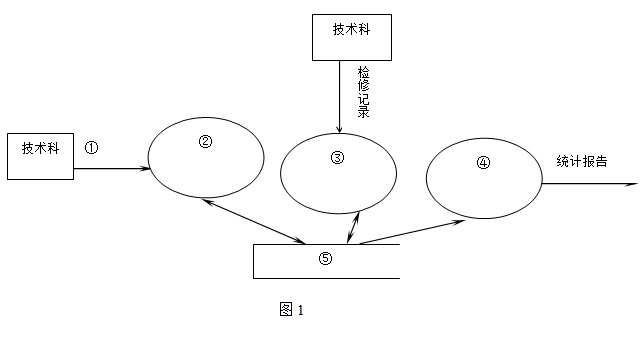 2081管理信息系统-0007 试卷总分：100     答题时间：60分钟客观题 单选题（共22题，共66分）      1. 执行层或称作业层的管理属于（ ）
A  中层管理
B  高层管理
C  基层管理
D  目标管理
参考答案：C；考生答案：A；试题分数：3；考生得分：0      2. 管理信息的特点是（ ）。
A  信息量小
B  信息来源面窄
C  信息资源的消耗性
D  信息处理方法的多样性
参考答案：D；考生答案：B；试题分数：3；考生得分：0      3. 信息源中的同一信息可以为多个信息接受者使用，这种特性称为信息的（ ）。
A  扩散性
B  层次性
C  共享性
D  普遍性
参考答案：C；考生答案：D；试题分数：3；考生得分：0      4. 计算机系统组成的两大部分是（ ）。
A  显示器、打印机、键盘硬件
B  CPU、存储器、输入输出设备
C  系统软件和应用软件
D  硬件和软件
参考答案：D；考生答案：B；试题分数：3；考生得分：0      5. 下列说法不正确的是（ ）。
A  管理信息系统是一种辅助决策的工具
B  管理信息系统可以代替人进行决策
C  管理科学是管理信息系统的重要学科基础之一
D  管理信息系统是一个“人—机”系统
参考答案：B；考生答案：C；试题分数：3；考生得分：0      6. 事务型管理信息系统的主要目的是（ ）。
A  具体业务过程的自动化
B  为战略计划的制定和调整提供辅助决策功能
C  服务于组织的中层管理者
D  面向需求进行趋势分析
参考答案：A；考生答案：B；试题分数：3；考生得分：0      7. 管理信息系统的学科基础是（ ）。
A  计算机科学、数学、管理科学、经济学
B  管理科学、系统科学、计算机科学
C  计算机科学、数学、经济学
D  计算机科学、管理科学
参考答案：B；考生答案：C；试题分数：3；考生得分：0      8. B/S是一种重要的网络计算机模式，其含义是（ ）。
A  客户/服务器模式
B  文件/服务器模式
C  分时/共享模式
D  浏览器/服务器模式
参考答案：D；考生答案：D；试题分数：3；考生得分：3      9. 从使用者角度看，任何一个管理信息系统均有明确的目标，并由若干具体功能组成，为了完成这个目标，各功能相互联系，构成了一个有机结合的整体，表现出系统的特征，这就是管理信息系统的（ ）。
A  概念结构
B  功能结构
C  管理职能结构
D  网络计算结构
参考答案：B；考生答案：D；试题分数：3；考生得分：0      10. 按管理层次构建的管理信息系统，其结构为（ ）。
A  职能结构
B  层次结构
C  管理职能结构
D  功能结构
参考答案：B；考生答案：B；试题分数：3；考生得分：3      11. 软件危机通常是指在计算机软件开发和维护中所产生的一系列严重问题，这些问题中相对次要的因素是（ ）。
A  软件功能
B  文档质量
C  开发效率
D  软件性能
参考答案：D；考生答案：A；试题分数：3；考生得分：0      12. 原型化方法一般可分为三类，即（ ）。
A  探索型、开发型、直接型
B  探索型、实验型、演化型
C  灵活型、结构型、复杂型
D  目标型、实验型、探索型
参考答案：B；考生答案：D；试题分数：3；考生得分：0      13. 关于管理信息系统开发的的组织管理工作，以下叙述不正确的是（ ）。
A  管理信息系统是一个人机系统
B  系统开发的进度与投入的人力成正比
C  管理信息系统的开发是知识密集、技术密集和劳动密集型的
D  人的因素影响很大
参考答案：B；考生答案：A；试题分数：3；考生得分：0      14. 在系统开发过程中，系统详细调查所处的阶段是（ ）。
A  系统分析
B  系统设计
C  系统实现
D  运行维护
参考答案：A；考生答案：D；试题分数：3；考生得分：0      15. 总体规划阶段的主要工作不包括（ ）。
A  分析和确定系统目标
B  拟定系统的实施方案
C  进行系统的可行性研究
D  建立系统的逻辑模型
参考答案：D；考生答案：C；试题分数：3；考生得分：0      16. 系统分析阶段的目标是完成（ ）。
A  程序设计
B  物理设计
C  代码设计
D  系统逻辑设计
参考答案：D；考生答案：D；试题分数：3；考生得分：3      17. 系统设计工作不包括（ ）。
A  编码设计
B  程序设计
C  输入、输出设计
D  数据库设计
参考答案：B；考生答案：C；试题分数：3；考生得分：0      18. 模块间的调用关系不包括（ ）。
A  直接调用
B  判断调用
C  循环调用
D  交换调用
参考答案：D；考生答案：D；试题分数：3；考生得分：3      19. 下列最差的耦合方式是（ ）。
A  过程耦合
B  数据耦合
C  控制耦合
D  内容耦合
参考答案：D；考生答案：A；试题分数：3；考生得分：0      20. 程序设计语言的发展通常可分为三个阶段，按顺序分别是( )。
A  机器语言、汇编语言、高级语言；
B  汇编语言、机器语言、高级语言；
C  机器语言、高级语言、汇编语言；
D  机器语言、汇编语言、VB语言；
参考答案：A；考生答案：A；试题分数：3；考生得分：3      21. 系统测试的对象是（ ）。
A  数据文件
B  源程序
C  全部文档
D  整个系统
参考答案：D；考生答案：C；试题分数：3；考生得分：0      22. 对MIS进行经济效益评价时，提高管理效率属于MIS的（ ）。
A  间接效益
B  直接效益
C  管理效益
D  开发效益
参考答案：A；考生答案：C；试题分数：3；考生得分：0 判断题（共12题，共24分）      1. MIS是一个人机合成系统，充分发挥人和机各自的特长，是MIS的目标所在。（ ）
T  √
F  ×
参考答案：T；考生答案：T；试题分数：2；考生得分：2      2. 管理信息系统按照管理应用层次分类可分为事务型管理信息系统、管理型管理信息系统和战略型管理信息系统。（ ）
T  √
F  ×
参考答案：T；考生答案：F；试题分数：2；考生得分：0      3. 管理的过程就是基于信息的决策过程。（ ）
T  √
F  ×
参考答案：T；考生答案：F；试题分数：2；考生得分：0      4. 因为扩散性是信息的本质属性，所以在实际工作中要重视信息资源的安全保密管理。（ ）
T  √
F  ×
参考答案：T；考生答案：T；试题分数：2；考生得分：2      5. 一个具有实用价值的管理信息系统多是以计算机网络、数据库管理系统、管理制度和流程等为基础的。（ ）
T  √
F  ×
参考答案：T；考生答案：F；试题分数：2；考生得分：0      6. 从概念结构看，可以把任何组织的管理体系都视作管理信息系统。（ ）
T  √
F  ×
参考答案：T；考生答案：T；试题分数：2；考生得分：2      7. 造成软件危机的根本原因在于缺乏有力的方法学和工具方面的支持。（ ）
T  √
F  ×
参考答案：T；考生答案：T；试题分数：2；考生得分：2      8. MIS建成并投入使用后，可能会使企业现有的人员、组织机构发生重组。（ ）
T  √
F  ×
参考答案：T；考生答案：F；试题分数：2；考生得分：0      9. 系统分析也称为总体设计，是系统详细开发的关键性阶段。（ ）
T  √
F  ×
参考答案：F；考生答案：F；试题分数：2；考生得分：2      10. 系统分析的主要目的是明确“系统是什么”。（ ）
T  √
F  ×
参考答案：F；考生答案：T；试题分数：2；考生得分：0      11. 系统总体结构设计需要从软件方面描述。（ ）
T  √
F  ×
参考答案：F；考生答案：T；试题分数：2；考生得分：0      12. 程序语言的发展顺序依据是汇编语言、机器语言、高级语言。（ ）
T  √
F  ×
参考答案：F；考生答案：T；试题分数：2；考生得分：0 应用题（共1题，共10分） 1. 图7是根据以下描述绘制的数据流图：
某批发店的销售处理过程为：对收到的客户订货单进行审核，不合格时，向客户发出“情况说明书”；合格时，根据库存台账对订货单进行检验，若有货则向客户发出“发货单”，若缺货，则向采购部门发出“采购通知”。

该数据流图不完整，请为图1中①～⑤匹配合适的内容描述，将正确答案对应的编号A～E填在空格处。
A.发货单
B.情况说明书
C.审核订单
D.库存台账
E.检验订单
①; ②;③;④;⑤
空1： 参考答案：C;Ｃ;c;ｃ；考生答案：A；试题分数：2；自动得分：0
空2： 参考答案：E;Ｅ;e;ｅ；考生答案：C；试题分数：2；自动得分：0
空3： 参考答案：A;Ａ;a;ａ；考生答案：B；试题分数：2；自动得分：0
空4： 参考答案：D;Ｄ;d;ｄ；考生答案：D；试题分数：2；自动得分：2
空5： 参考答案：B;Ｂ;b;ｂ；考生答案：E；试题分数：2；自动得分：0 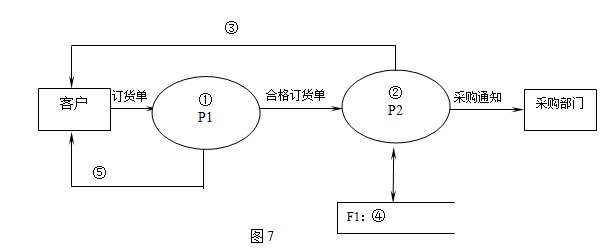 2081管理信息系统-0008 试卷总分：100     答题时间：60分钟客观题 单选题（共22题，共66分）      1. 战术级计划和控制的管理信息适用于（ ）。
A  中层管理
B  高层管理
C  基层管理
D  目标管理
参考答案：A；考生答案：--；试题分数：3；考生得分：0      2. 一般说来，战略管理层的决策活动属于（ ）。
A  结构化决策
B  非结构化决策
C  半结构化决策
D  过程管理
参考答案：B；考生答案：；试题分数：3；考生得分：0      3. 信息与管理一样，也具有层次性，从信息来源看，高层信息主要来自（ ）。
A  外部
B  外部和内部
C  企业或组织内部
D  报表
参考答案：A；考生答案：；试题分数：3；考生得分：0      4. 系统分解的原则包括（ ）。
A  可控性原则、功能聚合性原则
B  可控性原则、功能聚合性原则、接口标准化原则
C  可控性原则、接口标准化原则
D  功能聚合性原则、接口标准化原则
参考答案：B；考生答案：；试题分数：3；考生得分：0      5. 以下关于管理信息系统特点的说法，错误的是（ ）。
A  管理信息系统是一个“人—机”合成系统
B  管理信息系统是一个一体化集成系统
C  管理信息系统是信息系统的一个子系统
D  管理信息系统是模型驱动的
参考答案：D；考生答案：；试题分数：3；考生得分：0      6. 事务型管理信息系统的主要目的是（ ）。
A  具体业务过程的自动化
B  为战略计划的制定和调整提供辅助决策功能
C  服务于组织的中层管理者
D  面向需求进行趋势分析
参考答案：A；考生答案：；试题分数：3；考生得分：0      7. 管理信息系统的学科基础是（ ）。
A  计算机科学、数学、管理科学、经济学
B  管理科学、系统科学、计算机科学
C  计算机科学、数学、经济学
D  计算机科学、管理科学
参考答案：B；考生答案：；试题分数：3；考生得分：0      8. C/S是一种重要的网络计算模式，其含义是（ ）。
A  客户/服务器模式
B  文件/服务器模式
C  分时/共享模式
D  浏览器/服务器模式
参考答案：A；考生答案：；试题分数：3；考生得分：0      9. 从使用者角度看，任何一个管理信息系统均有明确的目标，并由若干具体功能组成，为了完成这个目标，各功能相互联系，构成了一个有机结合的整体，表现出系统的特征，这就是管理信息系统的（ ）。
A  概念结构
B  功能结构
C  管理职能结构
D  网络计算结构
参考答案：B；考生答案：；试题分数：3；考生得分：0      10. 管理信息系统的交叉结构是指管理信息系统的（ ）
A  管理/职能结构
B  网络结构
C  组织机构
D  功能结构
参考答案：A；考生答案：；试题分数：3；考生得分：0      11. 软件危机通常是指在计算机软件开发和维护中所产生的一系列严重问题，这些问题中相对次要的因素是（ ）。
A  软件功能
B  文档质量
C  开发效率
D  软件性能
参考答案：D；考生答案：；试题分数：3；考生得分：0      12. 结构化开发方法是一种开发管理信息系统较为成熟的方法，下列选项中，不具有该方法所具有的特征是（ ）。
A  充分理解用户需求
B  自顶向下进行开发
C  动态地定义系统功能
D  完整的文档资料
参考答案：C；考生答案：；试题分数：3；考生得分：0      13. 关于MIS的建设，下列叙述正确的是（ ）。
A  目标优化就是求最优解
B  利用CASE技术可实现全部开发工作的自动化
C  在结构化方法中，“自顶向下”是主导原则
D  MIS建设所需的资金应一次性投入
参考答案：C；考生答案：；试题分数：3；考生得分：0      14. 对当前系统进行初步调查所在的阶段是（ ）。
A  总体规划阶段
B  系统分析阶段
C  系统设计阶段
D  系统实施阶段
参考答案：A；考生答案：；试题分数：3；考生得分：0      15. 信息系统开发的可行性研究可以从三个方面入手，下列选项中不包括（ ）。
A  技术可行性分析
B  管理和开发环境的可行性分析
C  信息可行性分析
D  经济可行性分析
参考答案：C；考生答案：；试题分数：3；考生得分：0      16. 下列工作中，不属于系统分析阶段的是（ ）。
A  绘制模块结构图
B  系统详细调查
C  绘制数据流图
D  现行系统分析
参考答案：A；考生答案：；试题分数：3；考生得分：0      17. 数据库设计的主要步骤不包括（ ）。
A  概念设计
B  逻辑设计
C  物理设计
D  界面设计
参考答案：D；考生答案：；试题分数：3；考生得分：0      18. 下列耦合方式中耦合度最低、性能最好的是（ ）。
A  过程耦合
B  数据耦合
C  控制耦合
D  功能耦合
参考答案：B；考生答案：；试题分数：3；考生得分：0      19. 模块间的调用关系不包括（ ）。
A  直接调用
B  判断调用
C  循环调用
D  交换调用
参考答案：D；考生答案：；试题分数：3；考生得分：0      20. 程序员进行程序设计的主要文档和依据是（ ）。
A  系统流程图
B  模块说明书
C  数据流图
D  系统分析说明书
参考答案：B；考生答案：；试题分数：3；考生得分：0      21. 下列系统测试方法中属于“穷举路径”测试的是（  ）
A  一般测试法
B  黑盒测试法
C  简单测试法
D  白盒测试法
参考答案：D；考生答案：；试题分数：3；考生得分：0      22. 在系统的经济评价中，下列不属于隐性效益的是（ ）。
A  提高企业的无形资产
B  提高作业效率，节省时间成本
C  提高企业管理水平和管理效率
D  节省库存成本
参考答案：D；考生答案：；试题分数：3；考生得分：0 判断题（共12题，共24分）      1. 管理信息系统的主要任务是从大量的数据中提炼有用的信息，以辅助各级管理者的决策。（ ）
T  √
F  ×
参考答案：T；考生答案：；试题分数：2；考生得分：0      2. 管理信息系统按照数据处理方式分类可分为操作性管理信息系统和事务型管理信息系统（ ）
T  √
F  ×
参考答案：F；考生答案：；试题分数：2；考生得分：0      3. 管理活动的高、中、基3个层次分别对应着结构化、半结构化和非结构化3种决策过程。（ ）
T  √
F  ×
参考答案：F；考生答案：；试题分数：2；考生得分：0      4. 所谓信息加工就是对收集到的信息进行去伪存真、由表及里的加工过程。（ ）
T  √
F  ×
参考答案：T；考生答案：；试题分数：2；考生得分：0      5. 从概念上看，管理信息系统由信息源、信息处理器、信息用户和信息管理者四大部件组成。（ ）
T  √
F  ×
参考答案：T；考生答案：；试题分数：2；考生得分：0      6. 管理信息系统的软件结构主要是应用开发工具。（ ）
T  √
F  ×
参考答案：F；考生答案：；试题分数：2；考生得分：0      7. 服务器是计算机的一种，是指网络上一种为客户端计算机提供各种服务的高性能计算机。（ ）
T  √
F  ×
参考答案：T；考生答案：；试题分数：2；考生得分：0      8. 块内联系小，块间联系大是结构化设计的主要目标之一。（ ）
T  √
F  ×
参考答案：F；考生答案：；试题分数：2；考生得分：0      9. 系统分析的主要步骤概括说就是：从物理模型抽象逻辑模型。（ ）
T  √
F  ×
参考答案：T；考生答案：；试题分数：2；考生得分：0      10. 在系统开发时不一定必须要经过总体规划阶段，但如果要进行总体规划就必须把它置于战略高度。（ ）
T  √
F  ×
参考答案：F；考生答案：；试题分数：2；考生得分：0      11. 模块结构图是在业务流程图的基础上推导出来的（ ）
T  √
F  ×
参考答案：F；考生答案：；试题分数：2；考生得分：0      12. 程序员在进行编程时不必遵从一些规则和共同的规定。（ ）
T  √
F  ×
参考答案：F；考生答案：；试题分数：2；考生得分：0 应用题（共1题，共10分） 1. 图8是根据以下描述绘制的数据流图：
（1）会计人员根据原始单据和已存在的会计科目文件，填写记账凭证，并生成记账凭证文件；
（2）对记账凭证文件进行分类、汇总生成总账文件；
（3）根据总账文件打印会计报表。


该数据流图不完整，请为图1中①～⑤匹配合适的内容描述，将正确答案对应的编号A～E填在空格处。
A.会计科目文件
B.打印报表
C.总账文件
D.分类汇总
E.填写记账凭证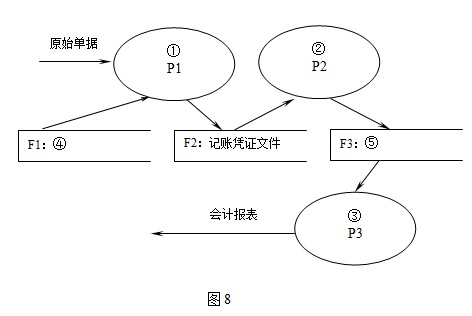 ①;②;③;④;⑤
空1： 参考答案：E;Ｅ;e;ｅ；考生答案：；试题分数：2；自动得分：0
空2： 参考答案：D;Ｄ;d;ｄ；考生答案：；试题分数：2；自动得分：0
空3： 参考答案：B;Ｂ;b;ｂ；考生答案：；试题分数：2；自动得分：0
空4： 参考答案：A;Ａ;a;ａ；考生答案：；试题分数：2；自动得分：0
空5： 参考答案：C;Ｃ;c;ｃ；考生答案：；试题分数：2；自动得分：0 2081管理信息系统-0009 试卷总分：100     答题时间：60分钟客观题 单选题（共22题，共66分）      1. 控制管理属于（ ）。
A  中层管理
B  高层管理
C  基层管理
D  目标管理
参考答案：A；考生答案：A；试题分数：3；考生得分：3      2. 管理是一项有序化的、经常性的过程，其最重要的职能之一就是（ ）。
A  信息的收集
B  决策
C  传输和利用信息
D  加工
参考答案：B；考生答案：B；试题分数：3；考生得分：3      3. 信息系统是由硬件、软件、数据库、远程通讯和网络、人员以及过程组成的，其中起主导作用的是（ ）。
A  硬件
B  软件
C  人员
D  过程
参考答案：C；考生答案：C；试题分数：3；考生得分：3      4. 系统分解的原则包括（ ）。
A  可控性原则、功能聚合性原则
B  可控性原则、功能聚合性原则、接口标准化原则
C  可控性原则、接口标准化原则
D  功能聚合性原则、接口标准化原则
参考答案：B；考生答案：B；试题分数：3；考生得分：3      5. 管理信息系统是一个（ ）。
A  人机系统
B  物理系统
C  机器系统
D  人工系统
参考答案：A；考生答案：A；试题分数：3；考生得分：3      6. 事务型管理信息系统的主要目的是（ ）。
A  具体业务过程的自动化
B  为战略计划的制定和调整提供辅助决策功能
C  服务于组织的中层管理者
D  面向需求进行趋势分析
参考答案：A；考生答案：A；试题分数：3；考生得分：3      7. 下列说法不正确的是（ ）。
A  计算机网络是信息共享的基础
B  数据库为管理信息系统提供了信息的战略储备和供给
C  现代化的管理组织协调则为管理信息系统提供了一颗奔腾的芯
D  管理信息系统在技术上依靠计算机网络和数据库，因而管理信息系统是一个技术系统
参考答案：D；考生答案：D；试题分数：3；考生得分：3      8. C/S是一种重要的网络计算模式，其含义是（ ）。
A  客户/服务器模式
B  文件/服务器模式
C  分时/共享模式
D  浏览器/服务器模式
参考答案：A；考生答案：A；试题分数：3；考生得分：3      9. 管理信息系统的功能很多，一般认为不属于管理信息系统功能的是（ ）。
A  数据处理功能
B  事务处理功能
C  辅助决策功能
D  系统开发功能
参考答案：D；考生答案：D；试题分数：3；考生得分：3      10. 按组织职能构建的管理信息系统，其结构为（ ）。
A  职能结构
B  层次结构
C  管理职能结构
D  功能结构
参考答案：A；考生答案：A；试题分数：3；考生得分：3      11. 软件危机通常是指在计算机软件开发和维护中所产生的一系列严重问题，这些问题中相对次要的因素是（ ）。
A  软件功能
B  文档质量
C  开发效率
D  软件性能
参考答案：D；考生答案：D；试题分数：3；考生得分：3      12. 开发管理信息系统，早期使用的是（ ）。
A  结构化方法
B  原型法
C  面向对象的方法
D  企业系统规划法
参考答案：B；考生答案：B；试题分数：3；考生得分：3      13. 关于管理信息系统开发的的组织管理工作，以下叙述不正确的是（ ）。
A  管理信息系统是一个人机系统
B  系统开发的进度与投入的人力成正比
C  管理信息系统的开发是知识密集、技术密集和劳动密集型的
D  人的因素影响很大
参考答案：B；考生答案：B；试题分数：3；考生得分：3      14. 对某公司进行调查分析，确定是否值得开发一个新系统的工作是进行（ ）。
A  系统设计
B  系统分析
C  系统初步调查
D  系统详细调查
参考答案：C；考生答案：C；试题分数：3；考生得分：3      15. 总体规划是系统生命周期中的第一个阶段，其主要任务是明确（ ）。
A  系统是什么
B  系统的数据流程
C  系统的业务流程的细节
D  系统的开发工具等
参考答案：A；考生答案：A；试题分数：3；考生得分：3      16. 描述结构化系统分析方法的工具不包括（ ）。
A  数据流图
B  数据字典
C  组织结构图
D  加工说明
参考答案：C；考生答案：C；试题分数：3；考生得分：3      17. 系统设计报告描述了新系统的（ ）。
A  数据模型
B  概念模型
C  逻辑模型
D  物理模型
参考答案：D；考生答案：D；试题分数：3；考生得分：3      18. 下列最差的耦合方式是（ ）。
A  过程耦合
B  数据耦合
C  控制耦合
D  内容耦合
参考答案：D；考生答案：D；试题分数：3；考生得分：3      19. 内聚是从功能角度来度量模块内的联系，下列的模块内聚方式中聚合度最高，性能最好的是（ ）。
A  巧合内聚
B  逻辑内聚
C  过程内聚
D  功能内聚
参考答案：D；考生答案：D；试题分数：3；考生得分：3      20. 系统实施的依据是（ ）。
A  系统总体结构
B  系统代码设计
C  系统分析与设计文档资料
D  系统运行环境
参考答案：C；考生答案：C；试题分数：3；考生得分：3      21. 系统实施与转换是落实系统研制方案的关键阶段，其任务不包括(  )。
A  程序设计
B  数据库设计
C  系统调试
D  系统切换
参考答案：B；考生答案：B；试题分数：3；考生得分：3      22. 对MIS进行经济效益评价时，提高管理效率属于MIS的（ ）。
A  间接效益
B  直接效益
C  管理效益
D  开发效益
参考答案：A；考生答案：A；试题分数：3；考生得分：3 判断题（共12题，共24分）      1. 只要有管理，就要有信息，就必然有管理信息系统。（ ）
T  √
F  ×
参考答案：T；考生答案：F；试题分数：2；考生得分：0      2. 管理型管理信息系统主要服务于组织的中层管理者。（ ）
T  √
F  ×
参考答案：T；考生答案：F；试题分数：2；考生得分：0      3. 对于结构化、半结构化、非结构化三种决策过程而言，结构化决策最容易实现自动化。（ ）
T  √
F  ×
参考答案：T；考生答案：F；试题分数：2；考生得分：0      4. 一般认为对于公用信息应尽可能地集中存放，减少冗余。而对于非公用数据则可以采用分散存储策略。（ ）
T  √
F  ×
参考答案：T；考生答案：F；试题分数：2；考生得分：0      5. 从概念上看，管理信息系统由信息源、信息处理器、信息用户和信息管理者四大部件组成。（ ）
T  √
F  ×
参考答案：T；考生答案：F；试题分数：2；考生得分：0      6. 从概念结构看，可以把任何组织的管理体系都视作管理信息系统。（ ）
T  √
F  ×
参考答案：T；考生答案：F；试题分数：2；考生得分：0      7. 造成软件危机的根本原因在于缺乏有力的方法学和工具方面的支持。（ ）
T  √
F  ×
参考答案：T；考生答案：F；试题分数：2；考生得分：0      8. MIS建成并投入使用后，可能会使企业现有的人员、组织机构发生重组。（ ）
T  √
F  ×
参考答案：T；考生答案：F；试题分数：2；考生得分：0      9. 业务流程分析主要是为了描述现行系统的逻辑模型，是具体分析的第一步。（ ）
T  √
F  ×
参考答案：F；考生答案：F；试题分数：2；考生得分：2      10. 总体规划的主要任务是明确“系统干什么”。（ ）
T  √
F  ×
参考答案：F；考生答案：T；试题分数：2；考生得分：0      11. 模块有6种内聚方式，其中逻辑内聚的聚合度最高、性能最好。（ ）
T  √
F  ×
参考答案：F；考生答案：T；试题分数：2；考生得分：0      12. 程序设计是系统详细设计阶段的主要工作。（ ）
T  √
F  ×
参考答案：F；考生答案：T；试题分数：2；考生得分：0 应用题（共1题，共10分） 1. 图5是根据以下3点描述绘制的数据流图：
（1）生产车间向物资部提出物资需用计划，物资部计划人员根据库存台帐，编制物资采购计划；
（2）采购人员根据物资采购计划，以及供货商报价单，编制合同台帐；
（3）采购的物资到货后，库存管理人员根据技术科提供的验收报告，以及合同台帐，进行物资入库处理，并更新库存台帐。

该数据流图不完整，请为图1中①～⑤匹配合适的内容描述，将正确答案对应的编号A～E填在空格处。
A.编制物资采购计划
B.生产车间
C.F3：合同台账
D.编制合同台账P2
E.进行物资入库处理P3
①; ②;③;④;⑤
空1： 参考答案：B;Ｂ;b;ｂ；考生答案：b；试题分数：2；自动得分：2
空2： 参考答案：A;Ａ;a;ａ；考生答案：a；试题分数：2；自动得分：2
空3： 参考答案：D;Ｄ;d;ｄ；考生答案：d；试题分数：2；自动得分：2
空4： 参考答案：C;Ｃ;c;ｃ；考生答案：c；试题分数：2；自动得分：2
空5： 参考答案：E;Ｅ;e;ｅ；考生答案：e；试题分数：2；自动得分：2 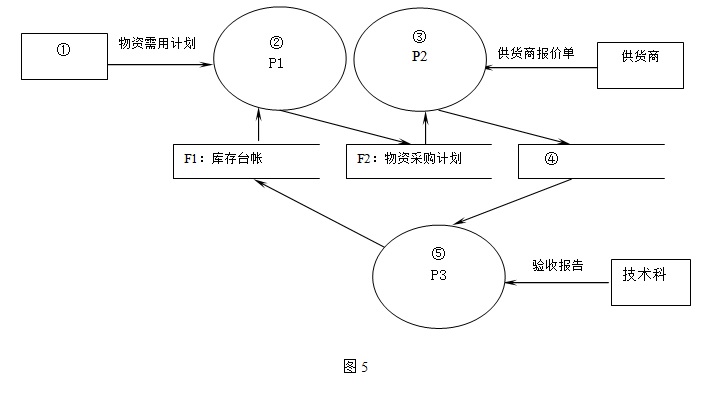 2081管理信息系统-0010 试卷总分：100     答题时间：60分钟客观题 单选题（共22题，共66分）      1. 战术级计划和控制的管理信息适用于（ ）。
A  中层管理
B  高层管理
C  基层管理
D  目标管理
参考答案：A；考生答案：A；试题分数：3；考生得分：3      2. 管理信息的特点是（ ）。
A  信息量小
B  信息来源面窄
C  信息资源的消耗性
D  信息处理方法的多样性
参考答案：D；考生答案：D；试题分数：3；考生得分：3      3. 信息源中的同一信息可以为多个信息接受者使用，这种特性称为信息的（ ）。
A  扩散性
B  层次性
C  共享性
D  普遍性
参考答案：C；考生答案：C；试题分数：3；考生得分：3      4. 系统的存在需要3个基本条件，即：（ ）。
A  输入、反馈、处理
B  时间、地点、事件
C  计划、控制、执行
D  要素、功能、结构
参考答案：D；考生答案：D；试题分数：3；考生得分：3      5. 管理信息系统是一个（ ）。
A  人机系统
B  物理系统
C  机器系统
D  人工系统
参考答案：A；考生答案：A；试题分数：3；考生得分：3      6. 事务型管理信息系统的主要目的是（ ）。
A  具体业务过程的自动化
B  为战略计划的制定和调整提供辅助决策功能
C  服务于组织的中层管理者
D  面向需求进行趋势分析
参考答案：A；考生答案：A；试题分数：3；考生得分：3      7. 下列说法不正确的是（ ）。
A  计算机网络是信息共享的基础
B  数据库为管理信息系统提供了信息的战略储备和供给
C  现代化的管理组织协调则为管理信息系统提供了一颗奔腾的芯
D  管理信息系统在技术上依靠计算机网络和数据库，因而管理信息系统是一个技术系统
参考答案：D；考生答案：D；试题分数：3；考生得分：3      8. C/S是一种重要的网络计算模式，其含义是（ ）。
A  客户/服务器模式
B  文件/服务器模式
C  分时/共享模式
D  浏览器/服务器模式
参考答案：A；考生答案：A；试题分数：3；考生得分：3      9. 管理信息系统的功能很多，一般认为不属于管理信息系统功能的是（ ）。
A  数据处理功能
B  事务处理功能
C  辅助决策功能
D  系统开发功能
参考答案：D；考生答案：D；试题分数：3；考生得分：3      10. 按管理层次构建的管理信息系统，其结构为（ ）。
A  职能结构
B  层次结构
C  管理职能结构
D  功能结构
参考答案：B；考生答案：B；试题分数：3；考生得分：3      11. 软件危机通常是指在计算机软件开发和维护中所产生的一系列严重问题，这些问题中相对次要的因素是（ ）。
A  软件功能
B  文档质量
C  开发效率
D  软件性能
参考答案：D；考生答案：D；试题分数：3；考生得分：3      12. 系统开发阶段的工作不包括（ ）。
A  系统分析
B  系统设计
C  系统更新
D  系统实施
参考答案：C；考生答案：C；试题分数：3；考生得分：3      13. 关于MIS的建设，下列叙述正确的是（ ）。
A  目标优化就是求最优解
B  利用CASE技术可实现全部开发工作的自动化
C  在结构化方法中，“自顶向下”是主导原则
D  MIS建设所需的资金应一次性投入
参考答案：C；考生答案：C；试题分数：3；考生得分：3      14. 在系统开发过程中，系统详细调查所处的阶段是（ ）。
A  系统分析
B  系统设计
C  系统实现
D  运行维护
参考答案：A；考生答案：A；试题分数：3；考生得分：3      15. 下列描述正确的是（ ）。
A  总体规划是系统开发中的首要任务
B  总体规划位于系统分析之后
C  总体规划是系统开发中相对容易的阶段
D  总体规划阶段应当包含数据流程分析
参考答案：A；考生答案：A；试题分数：3；考生得分：3      16. 系统分析员应当（ ）。
A  善于使用户接受自己的观点
B  努力使自己获得成就感
C  是用户和计算机技术人员的有效协调者与组织者
D  坚持自己的观点，不需要与用户沟通
参考答案：C；考生答案：C；试题分数：3；考生得分：3      17. 系统设计工作不包括（ ）。
A  编码设计
B  程序设计
C  输入、输出设计
D  数据库设计
参考答案：B；考生答案：B；试题分数：3；考生得分：3      18. 模块间的信息联系方式称为模块的（ ）。
A  联接
B  调用
C  耦合
D  凝聚
参考答案：C；考生答案：C；试题分数：3；考生得分：3      19. 系统设计说明书描述了新系统的（ ）。
A  数据模型
B  概念模型
C  逻辑模型
D  物理模型
参考答案：D；考生答案：D；试题分数：3；考生得分：3      20. 程序设计语言的发展通常可分为三个阶段，按顺序分别是( )。
A  机器语言、汇编语言、高级语言；
B  汇编语言、机器语言、高级语言；
C  机器语言、高级语言、汇编语言；
D  机器语言、汇编语言、VB语言；
参考答案：A；考生答案：A；试题分数：3；考生得分：3      21. 系统测试的正确步骤是（  ）。
A  系统总体测试、子系统测试、模块测试
B  模块测试、子系统测试、系统总体测试
C  先白盒测试再黑盒测试
D  先黑盒测试再白盒测试
参考答案：B；考生答案：B；试题分数：3；考生得分：3      22. 在系统评价报告中，不属于评价内容的是（ ）。
A  技术性能指标评价
B  经济指标评价
C  可移植性评价
D  综合性评价
参考答案：C；考生答案：C；试题分数：3；考生得分：3 判断题（共12题，共24分）      1. 管理信息系统的最终用户是各级各类管理人员。（ ）
T  √
F  ×
参考答案：T；考生答案：F；试题分数：2；考生得分：0      2. 管理信息系统按照核心业务活动分类可分为电子业务系统、电子政务系统和电子商务系统。（ ）
T  √
F  ×
参考答案：T；考生答案：F；试题分数：2；考生得分：0      3. 为了实现管理目标，管理人员必须实时地掌握信息并做出反馈。（ ）
T  √
F  ×
参考答案：T；考生答案：F；试题分数：2；考生得分：0      4. 信息是一种特殊的资源，只有将企业的全部信息集中管理，才可能成为企业可资利用的资源。（ ）
T  √
F  ×
参考答案：T；考生答案：F；试题分数：2；考生得分：0      5. 一个具有实用价值的管理信息系统多是以计算机网络、数据库管理系统、管理制度和流程等为基础的。（ ）
T  √
F  ×
参考答案：T；考生答案：T；试题分数：2；考生得分：2      6. 管理信息系统的软件结构主要是应用开发工具。（ ）
T  √
F  ×
参考答案：F；考生答案：T；试题分数：2；考生得分：0      7. 服务器是计算机的一种，是指网络上一种为客户端计算机提供各种服务的高性能计算机。（ ）
T  √
F  ×
参考答案：T；考生答案：T；试题分数：2；考生得分：2      8. 结构化方法的基本思想是采用“分解”和“抽象”的基本手段，运用“自顶向下，、由粗到细，逐步求精”的策略。（ ）
T  √
F  ×
参考答案：T；考生答案：T；试题分数：2；考生得分：2      9. 逻辑模型是指仅在逻辑上确定的新系统模型，而不涉及具体的物理实现。（ ）
T  √
F  ×
参考答案：T；考生答案：T；试题分数：2；考生得分：2      10. 总体规划阶段必须要对当前系统进行尽可能详细的调查。（ ）
T  √
F  ×
参考答案：F；考生答案：T；试题分数：2；考生得分：0      11. 系统总体设计阶段只需要从软件方面描述系统的总体结构。（ ）
T  √
F  ×
参考答案：F；考生答案：F；试题分数：2；考生得分：2      12. 管理信息系统实施阶段的工作内容就是编写程序。（ ）
T  √
F  ×
参考答案：F；考生答案：F；试题分数：2；考生得分：2 应用题（共1题，共10分） 1. 图4是根据以下描述绘制的数据流图：
某教学管理系统的数据流图描述如下：(1)根据成绩单将学生成绩单录入，形成学生成绩文件，成绩单交给学生；(2)依据学生成绩文件，对学生成绩进行综合分析，形成分析报告文件；(3)将分析报告打印出来，交给主管校长。

该数据流图不完整，请为图1中①～⑤匹配合适的内容描述，将正确答案对应的编号A～E填在空格处。
A.学生成绩文件
B.录入成绩
C.进行综合分析
D.学生
E.打印报告
①;②;③;④;⑤
空1： 参考答案：B;Ｂ;b;ｂ；考生答案：b；试题分数：2；自动得分：2
空2： 参考答案：C;Ｃ;c;ｃ；考生答案：c；试题分数：2；自动得分：2
空3： 参考答案：E;Ｅ;e;ｅ；考生答案：e；试题分数：2；自动得分：2
空4： 参考答案：A;Ａ;a;ａ；考生答案：a；试题分数：2；自动得分：2
空5： 参考答案：D;Ｄ;d;ｄ；考生答案：d；试题分数：2；自动得分：2 